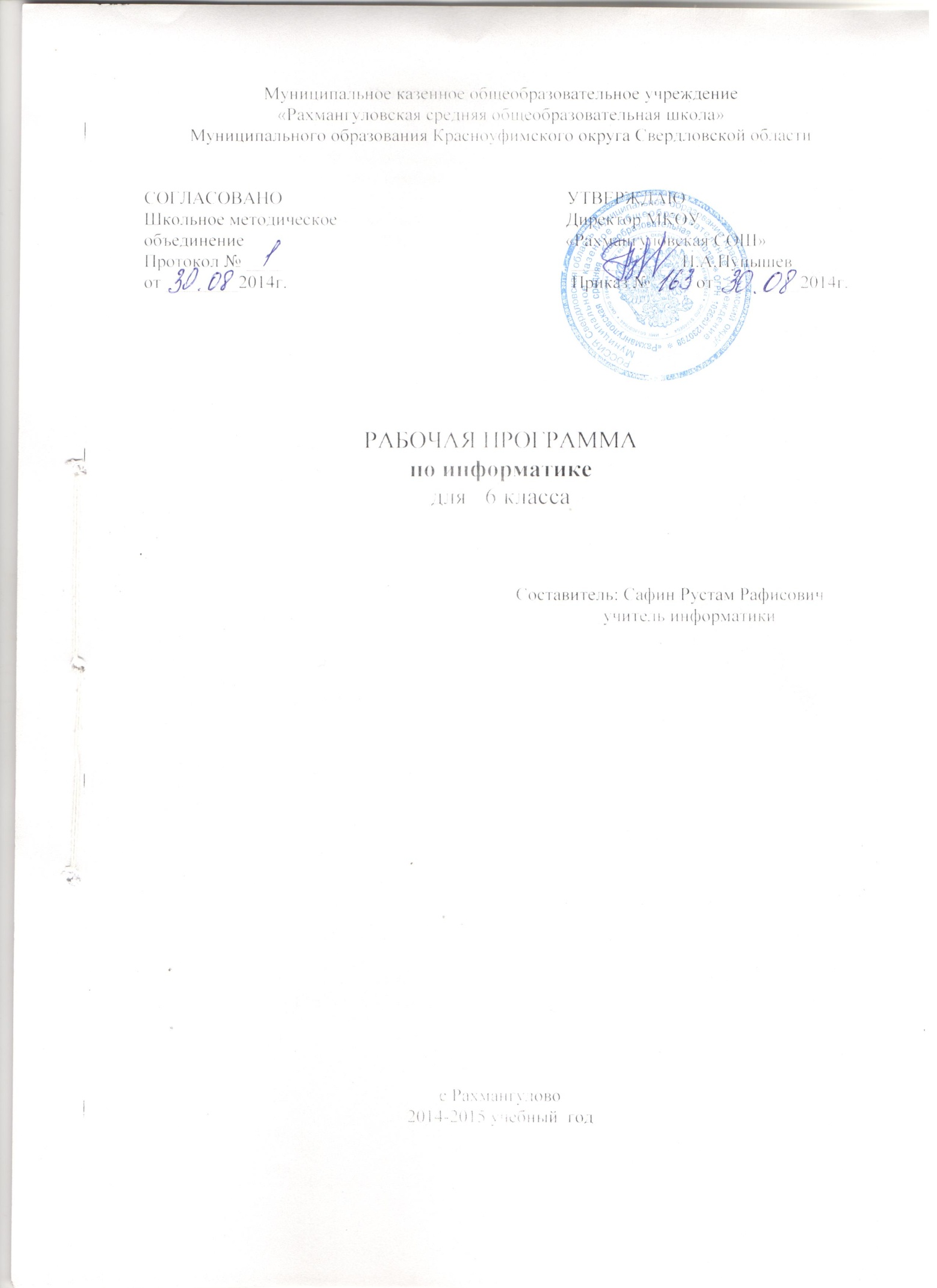 Пояснительная запискаНормативно-правовая база рабочей программы:Федеральный уровеньФедеральный закон от 29 декабря 2012 г. № 273-ФЗ «Об образовании в Российской Федерации» с изменениями в действующей редакции;Федеральный государственный образовательный стандарт основного общего образования, (приказ Минобрнауки РФ № 373 от 6 октября 2009 г.) в действующей редакции;Федеральный базисный учебный план, утвержденный приказом Минобразования России от 09.03.2004 г. № 1312 «Об утверждении федерального базисного учебного плана и примерных учебных планов для образовательных учреждений РФ, реализующих программы общего образования» ( со всеми последующими изменениями );СанПин 2.4.2 № 2821-10 «Санитарно-эпидемиологические требования к условиям и оргпнизации обучения в общеобразовательных учреждениях» ( зарегистрировано в Минюсте России 03.03.2011 г., рег. № 19993 );Федеральный перечень учебников, рекомендованных Министерством образования и науки РФ к использованию в образовательном процессе в общеобразовательных учреждениях, на 2014/2015 учебный год, утвержденный приказом Министерства образования и науки РФ от 19.12.2012 г. № 1067;Приказ Министерства образования и науки Российской Федерации «Об утверждении федерального перечня учебников, рекомендованных к использованию при реализации имеющих государственную аккредитацию образовательных программ начального общего, основного общего, среднего общего образования» от 31 марта 2014г. № 253;             Региональный уровеньЗакон Свердловской области от 15 июля 2013 года № 78-ОЗ» Об образовании в Свердловской области».Школьный уровень  Устав Муниципального казенного общеобразовательного учреждения Рахмангуловская средняя общеобразовательная школа, утвержденный приказом начальника Муниципального отдела управления образованием, муниципального образования Красноуфимский округ от 03.11.2011г. №442;  Основная образовательная программа основного общего образования Муниципального казенного общеобразовательного учреждения Рахмангуловская средняя общеобразовательная школа, утвержденная на заседании педагогического совета № 18.10.14 (протокол от 18.10.14г. №1) приказом от 18.10.14г. №168.Положение о рабочей программе основного общего образования, утверждено приказом от 30.08.14г. №168. Программа по информатике для основной школы составлена в соответствии с: требованиями Федерального государственного образовательного стандарта основного общего образования (ФГОС ООО); требованиями к результатам освоения основной образовательной  программы (личностным, метапредметным, предметным); основными подходами к развитию и формированию универсальных учебных действий (УУД) для основного общего образования. В ней соблюдается преемственность с федеральным государственным образовательным стандартом начального общего образования; учитываются возрастные  и психологические особенности школьников, обучающихся на ступени основного общего образования, учитываются межпредметные связи.В программе предложен авторский подход в части структурирования учебного материала, определения последовательности его изучения, путей формирования системы знаний, умений и способов деятельности, развития, воспитания и социализации учащихся. Программа является ключевым компонентом учебно-методического комплекта по информатике для основной школы (авторы Л.Л. Босова, А.Ю. Босова;  издательство «БИНОМ. Лаборатория знаний»).Общая характеристика учебного предметаИнформатика – это естественнонаучная дисциплина о закономерностях протекания информационных процессов в системах различной природы, а также о методах и средствах их автоматизации.Многие положения, развиваемые информатикой, рассматриваются как основа создания и использования информационных и коммуникационных технологий — одного из наиболее значимых технологических достижений современной цивилизации. Вместе с математикой, физикой, химией, биологией курс информатики закладывает основы естественнонаучного мировоззрения. Информатика имеет большое и все возрастающее число междисциплинарных связей, причем как на уровне понятийного аппарата, так и на уровне инструментария. Многие предметные знания и способы деятельности (включая использование средств ИКТ), освоенные обучающимися на базе информатики, находят применение как в рамках образовательного процесса при изучении других предметных областей, так и в иных жизненных ситуациях, становятся значимыми для формирования качеств личности, т. е. ориентированы на формирование метапредметных и личностных результатов. На протяжении всего периода становления школьной информатики в ней накапливался опыт формирования образовательных результатов, которые в настоящее время принято называть современными образовательными результатами.Одной из основных черт нашего времени является всевозрастающая изменчивость окружающего мира. В этих условиях велика роль фундаментального образования, обеспечивающего профессиональную мобильность человека, готовность его к освоению новых технологий, в том числе, информационных. Необходимость подготовки личности к быстро наступающим переменам в обществе требует развития разнообразных форм мышления, формирования у учащихся умений организации собственной учебной деятельности, их ориентации на деятельностную жизненную позицию.В содержании курса информатики основной школы целесообразно сделать акцент на изучении фундаментальных основ информатики, формировании информационной культуры, развитии алгоритмического мышления, реализовать в полной мере общеобразовательный потенциал этого курса.Курс информатики основной школы является частью непрерывного курса информатики, который включает в себя также пропедевтический курс в начальной школе и обучение информатике в старших классах (на базовом или профильном уровне). В настоящей программе учтено, что сегодня, в соответствии с Федеральным государственным стандартом начального образования, учащиеся к концу начальной школы должны обладать ИКТ-компетентностью, достаточной для дальнейшего обучения. Далее, в основной школе, начиная с 5-го класса, они закрепляют полученные технические навыки и развивают их в рамках применения при изучении всех предметов. Курс информатики основной школы, опирается на опыт постоянного применения ИКТ, уже имеющийся у учащихся, дает теоретическое осмысление, интерпретацию и обобщение этого опыта. Место учебного предмета в учебном планеВ учебном плане основной школы информатика представлена как: расширенный курс в V–IX классах (пять лет по одному часу в неделю, всего 175 часов).  В соответствии с учебным планом на преподавание информатики и ИКТ в 6 классе отводится 1 час в неделю (34 часа в год).Описание ценностных ориентиров содержания учебного предметаМетодологической основой федеральных государственных образовательных стандартов является системно-деятельностный подход, в рамках которого реализуются современные стратегии обучения, предполагающие использование информационных и коммуникационных технологий (ИКТ) в процессе изучения всех предметов, во внеурочной и внешкольной деятельности на протяжении всего периода обучения в школе. Организация учебно-воспитательного процесса в современной информационно-образовательной среде является необходимым условием формирования информационной культуры современного школьника, достижения им ряда образовательных результатов,  прямо связанных с необходимостью использования информационных и коммуникационных технологий. Средства ИКТ не только обеспечивают образование с использованием той же технологии, которую учащиеся применяют для связи и развлечений вне школы (что важно само по себе с точки зрения социализации учащихся в современном информационном обществе), но и создают условия для индивидуализации учебного процесса, повышения его эффективности и результативности. На протяжении всего периода существования школьного курса информатики преподавание этого предмета было тесно связано с информатизацией школьного образования: именно в рамках курса информатики школьники знакомились с теоретическими основами информационных технологий, овладевали практическими навыками использования средств ИКТ, которые потенциально могли применять при изучении других школьных предметов и в повседневной жизни.Термин «основная школа»  относится к двум различным  возрастным группам учащихся: к школьникам 10–12 лет и к школьникам 12–15 лет, которых принято называть подростками. В процессе обучения в 5–6 классах фактически происходит переход из начальной в основную школу; в 7 классе уже можно увидеть отчетливые различия учебной деятельности младших школьников и подростков. Изучение информатики в  6 классе вносит значительный вклад в достижение главных целей основного общего образования, способствуя:развитию общеучебных умений и навыков на основе средств и методов информатики и ИКТ, в том числе  овладению умениями работать с различными видами информации, самостоятельно планировать и осуществлять индивидуальную и коллективную информационную деятельность, представлять и оценивать ее результаты;целенаправленному формирование таких общеучебных понятий, как «объект», «система», «модель», «алгоритм» и др.;воспитанию ответственного и избирательного отношения к информации; развитию познавательных, интеллектуальных и творческих способностей учащихся.Личностные, метапредметные и предметные результаты освоения информатикиЛичностные результаты – это сформировавшаяся в образовательном процессе система ценностных отношений учащихся к себе, другим участникам образовательного процесса, самому образовательному процессу, объектам познания, результатам образовательной деятельности. Основными личностными результатами, формируемыми при изучении информатики в основной школе, являются:наличие представлений об информации как важнейшем стратегическом ресурсе развития личности, государства, общества; понимание роли информационных процессов в современном мире;владение первичными навыками анализа и критичной оценки получаемой информации; ответственное отношение к информации с учетом правовых и этических аспектов ее распространения; развитие чувства личной ответственности за качество окружающей информационной среды;способность увязать учебное содержание с собственным жизненным опытом, понять значимость подготовки в области информатики и ИКТ в условиях развития информационного общества; готовность к самостоятельным поступкам и действиям, принятию ответственности за их результаты; готовность к осуществлению индивидуальной и коллективной информационной деятельности;владением основами информационного мировоззрения – научного взгляда на область информационных процессов в живой природе, обществе, технике как одну из важнейших областей современной действительности;  интерес к информатике и ИКТ, стремление использовать полученные знания в процессе обучения другим предметам и в жизни;готовность к повышению своего образовательного уровня и продолжению обучения с использованием средств и методов информатики и ИКТ;способность и готовность к принятию ценностей здорового образа жизни за счет знания основных гигиенических, эргономических и технических условий безопасной эксплуатации средств ИКТ.Метапредметные результаты – освоенные обучающимися на базе одного, нескольких или всех учебных предметов способы деятельности, применимые как в рамках образовательного процесса, так и в других жизненных ситуациях. Основными метапредметными результатами, формируемыми при изучении информатики в основной школе, являются:владение общепредметными понятиями «объект», «система», «модель», «алгоритм», «исполнитель» и др.;владение информационно-логическими умениями:  определять понятия, создавать обобщения, устанавливать аналогии, классифицировать, самостоятельно выбирать основания и критерии для классификации, устанавливать причинно-следственные связи, строить логическое рассуждение, умозаключение (индуктивное, дедуктивное и по аналогии) и делать выводы;владение умениями самостоятельно планировать пути достижения целей; соотносить свои действия с планируемыми результатами, осуществлять контроль своей деятельности, определять способы действий в рамках предложенных условий, корректировать свои действия в соответствии с изменяющейся ситуацией; оценивать правильность выполнения учебной задачи; владение основами самоконтроля, самооценки, принятия решений и осуществления осознанного выбора в учебной и познавательной деятельности;владение основными универсальными умениями информационного характера: постановка и формулирование проблемы; поиск и выделение необходимой информации, применение методов информационного поиска; структурирование и визуализация информации; выбор наиболее эффективных способов решения задач в зависимости от конкретных условий; самостоятельное создание алгоритмов деятельности при решении проблем творческого и поискового характера;владение информационным моделированием как основным методом приобретения знаний: умение преобразовывать объект из чувственной формы в пространственно-графическую или знаково-символическую модель; умение строить разнообразные информационные структуры для описания объектов; умение «читать» таблицы, графики, диаграммы, схемы и т.д., самостоятельно перекодировать информацию из одной знаковой системы в другую; умение выбирать форму представления информации в зависимости от стоящей задачи, проверять адекватность модели объекту и цели моделирования;ИКТ-компетентность – широкий спектр умений и навыков использования средств информационных и коммуникационных технологий для сбора, хранения, преобразования и передачи различных видов информации, навыки создания личного информационного пространства (обращение с устройствами ИКТ; фиксация изображений и звуков; создание письменных сообщений; создание графических объектов; создание музыкальных и звуковых сообщений; создание, восприятие и использование гипермедиасообщений; коммуникация и социальное взаимодействие; поиск и организация хранения информации; анализ информации).Предметные результаты включают в себя: освоенные обучающимися в ходе изучения учебного предмета умения специфические для данной предметной области, виды деятельности по получению нового знания в рамках учебного предмета, его преобразованию и применению в учебных, учебно-проектных и социально-проектных ситуациях, формирование научного типа мышления, научных представлений о ключевых теориях, типах и видах отношений, владение научной терминологией, ключевыми понятиями, методами и приемами. В соответствии с федеральным государственным образовательным стандартом общего образования основные предметные результаты изучения информатики в основной школе отражают:формирование информационной и алгоритмической культуры; формирование представления о компьютере как универсальном устройстве обработки информации; развитие основных навыков и умений использования компьютерных устройств; формирование представления об основных изучаемых понятиях: информация, алгоритм, модель – и их свойствах; развитие алгоритмического мышления, необходимого для профессиональной деятельности в современном обществе; развитие умений составить и записать алгоритм для конкретного исполнителя; формирование знаний об алгоритмических конструкциях, логических значениях и операциях; знакомство с одним из языков программирования и основными алгоритмическими структурами — линейной, условной и циклической;формирование умений формализации и структурирования информации, умения выбирать способ представления данных в соответствии с поставленной задачей — таблицы, схемы, графики, диаграммы, с использованием соответствующих программных средств обработки данных;формирование навыков и умений безопасного и целесообразного поведения при работе с компьютерными программами и в Интернете, умения соблюдать нормы информационной этики и права.Содержание учебного предметаСтруктура содержания общеобразовательного предмета (курса) информатики в 6 классах основной школы определена следующими укрупнёнными тематическими блоками (разделами):объекты и системы;человек и информация; алгоритмика.Раздел  1. Объекты и системы:Объекты окружающего мира.Компьютерные объекты.Отношения объектов и их множеств.Разновидности объектов и их классификация. Системы объектов. Персональный компьютер как система. Раздел  2. Человек и информация. Информация и знания. Чувственное познание окружающего мира. Абстрактное мышление. Понятие как форма мышления.Раздел  3. Информационное моделированиеМодели объектов и их назначение. Информационные модели. Словесные информационные модели. Простейшие математические модели. Табличные информационные модели. Структура и правила оформления таблицы. Простые таблицы. Табличное решение логических задач.Вычислительные таблицы. Графики и диаграммы. Наглядное представление о соотношении величин. Визуализация многорядных данных.Многообразие схем. Информационные модели на графах. Деревья.Раздел  4. АлгоритмикаПонятие исполнителя. Неформальные и формальные исполнители. Учебные исполнители (Черепаха, Кузнечик, Водолей и др.) как примеры формальных исполнителей. Их назначение, среда, режим работы, система команд. Управление исполнителями с помощью команд и их последовательностей.Что такое алгоритм.  Различные формы записи алгоритмов (нумерованный список, таблица, блок-схема). Примеры линейных алгоритмов, алгоритмов с ветвлениями и повторениями (в повседневной жизни, в литературных произведениях, на уроках математики и т.д.).Составление алгоритмов (линейных, с ветвлениями и циклами) для управления исполнителями Чертёжник и др.Тематическое планирование с определением основных видов учебной деятельности обучающихсяКалендарно-тематическое планирование уроков в 6 классеВсего контрольных работ – 5Практическая контрольная работа – 1 Условные обозначенияОписание материально-технического обеспечения образовательного процесса: Нормативные документыПри организации изучения «Информатики и ИКТ», выборе учебников и УМК, а также составлении  рабочей программы, поурочного планирования  руководствовался следующей нормативной базой:Концепция фундаментального ядра содержания общего образования http://standart.edu.ru/catalog.aspx?CatalogId=2619Федеральный государственный образовательный стандарт основного общего образования , приказ № 1897 Министерства образования и науки РФ от 17 декабря 2010 г  http://standart.edu.ru/catalog.aspx?CatalogId=2588Федеральный компонент государственного стандарта общего образования (от 05.03.2004 г. № 1089) Часть I. Начальное общее образование. Основное общее образование http://www.ed.gov.ru/ob-edu/noc/rub/standart/p1/1287/ Часть II. Среднее (полное) общее образование http://www.ed.gov.ru/ob-edu/noc/rub/standart /p2/1288/Концепция духовно-нравственного развития и воспитания личности гражданина России http://standart.edu.ru/catalog.aspx?CatalogId=985Обязательный минимум содержания образования по информатике.   Информатика и образование № 7, ., ISSN 0234-0453Приказ № 2885 от 27.12.2011 «Об утверждении федеральных перечней учебников, рекомендованных (допущенных) к использованию в образовательном процессе в образовательных учреждениях, реализующих образовательные программы общего образования на 2012-2013 учебный год» http://www.edu.ruТребования к оснащению образовательного процесса в соответствии с содержательным наполнением учебных предметов федерального компонента государственного стандарта общего образования. Информатика и информационные технологии. Формирование универсальных учебных действий в основной школе; от действия к мысли. Система заданий: пособие для учителя/А.Г.Асмолов, Г.В. Бурменская, И.А.Володарская и др.; под ред. А.Г.Асмолова. – 2-е изд. – М.: Просвещение, 2011.II. УМК:Учебник: Босова Л.Л., Босова А.Ю. Информатика: Учебник для 6 класса. – М.: БИНОМ. Лаборатория знаний, 2013.Дидактическая литература: Материалы авторской мастерской Босовой Л.Л. (metodist.lbz.ru/)Методическая литература:Босова Л.Л., Босова А.Ю. Информатика. 5–6 классы: методическое пособие. – М.: БИНОМ. Лаборатория знаний, 20013.Босова Л.Л., Босова А.Ю. Информатика. Программа для основной школы: 5–6 классы. 7–9 классы. – М.: БИНОМ. Лаборатория знаний, 2013.ЭОРы:Босова Л.Л., Босова А.Ю. Электронное приложение к учебнику  «Информатика. 6 класс»Босова Л.Л. Электронное приложение к учебнику «Информатика» для 6 класса. -  http://metodist.lbz.ru/authors/informatika/3/eor6.phpIII Обоснование выбора УМК: УМК для 6 класса автора Босовой Л.Л. разработан с учётом целенаправленного формирования и развития универсальных учебных действий. Это определяется их структурой, содержанием, системой заданий и практических работ.В учебнике представлена логика обучения пропедевтическому курсу информатике и ИКТ в 6 классе, которая отражает идею о том, что данный этап является наиболее благоприятным для формирования инструментальных (операциональных) ресурсов развития личности, что позволяет достичь  метапредметных образовательных результатов (на определённом уровне) на базе информатики и информационных технологий. Таким образом, являясь пропедевтическим по отношению к базовому курсу, обучение информатике и ИКТ по учебникам Босовой Л.Л. предоставляет возможность организовать деятельность целенаправленного развития универсальных учебных действий, которое может быть продолжено в 8, 9 классах.IV. Дополнительная литература:Босова Л.Л. Преподавание информатики в 5–7 классах.: 2010Босова Л.Л. Занимательные задачи по информатике для 5-6 класса. -  М.: БИНОМ. Лаборатория  знаний 2007 г.IV.Печатные пособияБосова Л.Л., Босова А.Б. Информатика: рабочая тетрадь для 6 класса. – М.: БИНОМ. Лаборатория знаний, 2013Босова Л.Л. Электронное приложение к учебнику «Информатика» для 6 класса. -  http://metodist.lbz.ru/authors/informatika/3/eor6.phpV. Технические средства обученияАппаратные средстваКомпьютер – универсальное устройство обработки информации; основная конфигурация современного компьютера обеспечивает учащемуся мультимедиа-возможности: видео-изображение, качественный стереозвук в наушниках, речевой ввод с микрофона и др.Проектор, подсоединяемый к компьютеру, видеомагнитофону, микроскопу и т. п.; технологический элемент новой грамотности – радикально повышает: уровень наглядности в работе учителя, возможность для учащихся представлять результаты своей работы всему классу, эффективность организационных и административных выступлений.Принтер – позволяет фиксировать на бумаге информацию, найденную и созданную учащимися или учителем. Для многих школьных применений необходим или желателен цветной принтер. В некоторых ситуациях очень желательно использование бумаги и изображения большого формата.Устройства вывода звуковой информации – акустические колонки.Устройства для ручного ввода текстовой информации и манипулирования экранными объектами – клавиатура и мышь (и разнообразные устройства аналогичного назначения). Перечень используемых в курсе компьютерных программОперационная система.Клавиатурный тренажер.Приложение, включающее в операционные системы: калькулятор, блокнот, графический редактор, программу разработки видеосюжетов.Интегрированное офисное приложение, включающее программу разработки презентаций.Звуковой редактор.Мультимедиа проигрыватель (входит в состав операционных систем или др.).Система программирования.VI. Учебно-практическое и учебно-лабораторное оборудование- компьютеры;- устройства для ручного вводаПознавательные УУД:Коммуникативные УУД:Регулятивные УУД:Общеучебные универсальные действия:самостоятельное выделение и формулирование познавательной цели; поиск и выделение необходимой информации; применение методов информационного поиска, в том числе с помощью компьютерных средств; знаково-символические действия, включая  моделирование (преобразование объекта из чувственной формы в модель, где выделены существенные характеристики объекта  и  преобразование модели с целью выявления общих законов, определяющих данную предметную область); умение структурировать знания; умение осознанно и произвольно строить речевое высказывание в устной и письменной форме; рефлексия способов  и условий действия, контроль и оценка процесса и результатов деятельности; смысловое чтение как осмысление цели чтения и выбор вида чтения в зависимости от цели; извлечение необходимой информации из прослушанных текстов различных жанров; определение основной и второстепенной информации; свободная ориентация и восприятие текстов художественного, научного, публицистического и официально-делового стилей; понимание и адекватная оценка языка средств массовой информации; умение адекватно, подробно, сжато, выборочно передавать содержание текста; умение составлять тексты различных жанров, соблюдая нормы построения текста (соответствие теме, жанру, стилю речи и др.). Универсальные логические действия:анализ объектов  с целью выделения признаков (существенных, несущественных); синтез как составление целого из частей, в том числе самостоятельно достраивая, восполняя недостающие компоненты; выбор оснований и критериев для сравнения, сериации, классификации объектов; подведение под понятия, выведение следствий; установление причинно-следственных связей,   построение логической цепи рассуждений; выдвижение гипотез и их обоснование; Действия постановки и решения проблем: формулирование проблемы; самостоятельное создание способов решения проблем творческого и поискового характера. планирование учебного сотрудничества с учителем и сверстникамиопределение цели, функций участников, способов взаимодействия;постановка вопросовинициативное сотрудничество в поиске и сборе информации;разрешение конфликтоввыявление, идентификация проблемы, поиск и оценка альтернативных способов разрешения конфликта, принятие решения и его реализация; умения с достаточной полнотой и точностью выражать свои мысли в соответствии с задачами и условиями коммуникации; владение монологической и диалогической формами речи в соответствии с грамматическими и синтаксическими нормами родного языка;формирование умения объяснять свой выбор, строить фразы, отвечать на поставленный вопрос, аргументировать;формирование вербальных способов коммуникации (вижу, слышу, слушаю, отвечаю, спрашиваю);формирование невербальных способов коммуникации – посредством контакта глаз, мимики, жестов, позы, интонации и т.п.);формирование умения работать в парах и малых группах; формирование опосредованной коммуникации (использование знаков и символов).
ставить учебные цели с помощью учителя и самостоятельно.использовать внешний план для решения поставленной задачи или достижения цели, планировать свои действия в соответствии с поставленной задачей и условиями её решения, в том числе, во внутреннем плане, осуществлять итоговый и пошаговый контроль, соотносить выполненное задание  с образцом, предложенным учителем, сравнения с предыдущими заданиями, или на основе различных образцов.  вносить коррективы в действия в случае расхождения результата решения задачи и ранее поставленной целью.Использовать в работе простейшие  инструменты и более сложные приборы (циркуль), справочную литературу, ИКТ Определять самостоятельно критерии оценивания, давать самооценку. Оценивать свое задание по следующим параметрам: легко выполнять, возникли сложности при выполнении. Основное содержание по темамХарактеристика деятельности ученикаОбъекты и системы (8 часов)Аналитическая деятельность:анализировать объекты окружающей действительности, указывая их признаки — свойства, действия, поведение, состояния; выявлять отношения, связывающие данный объект с другими объектами;осуществлять деление заданного множества объектов на классы по заданному или самостоятельно выбранному признаку —   основанию классификации;приводить примеры материальных, нематериальных и смешанных систем.Практическая деятельность:изменять свойства рабочего стола: тему, фоновый рисунок, заставку;изменять свойства панели задач;узнавать свойства компьютерных объектов (устройств, папок, файлов) и возможных действий с ними;упорядочивать информацию в личной папке.Человек и информация (6 часов) Аналитическая деятельность:анализировать объекты окружающей действительности, указывая их признаки — свойства, действия, поведение, состояния; выявлять отношения, связывающие данный объект с другими объектами;осуществлять деление заданного множества объектов на классы по заданному или самостоятельно выбранному признаку —   основанию классификации;приводить примеры материальных, нематериальных и смешанных систем.Практическая деятельность:изменять свойства рабочего стола: тему, фоновый рисунок, заставку;изменять свойства панели задач;узнавать свойства компьютерных объектов (устройств, папок, файлов) и возможных действий с ними;упорядочивать информацию в личной папке.Информационные модели (10 часов)Аналитическая деятельность:различать натурные и информационные модели, изучаемые в школе, встречающиеся в жизни;приводить примеры использования таблиц, диаграмм, схем, графов и т.д. при описании объектов окружающего мира.Практическая деятельность:создавать словесные модели (описания);создавать многоуровневые списки;создавать табличные модели;создавать простые вычислительные таблицы, вносить в них информацию и проводить несложные вычисления;создавать диаграммы и графики;создавать схемы, графы, деревья;создавать графические модели. Алгоритмика (10 часов)Аналитическая деятельность:приводить примеры формальных и неформальных исполнителей;придумывать задачи по управлению учебными исполнителями;выделять примеры ситуаций, которые могут быть описаны с помощью линейных алгоритмов, алгоритмов с ветвлениями и циклами.Практическая деятельность:составлять линейные алгоритмы по управлению учебным исполнителем;составлять вспомогательные алгоритмы для управления учебными исполнителем;составлять циклические алгоритмы по управлению учебным исполнителем.№Наименование раздела, главы, темы – количество часов Тема урокаФормирование УУДВиды учебно-исследовательских заданийФормы контроляДата проведенияДата фактич.I – четверть I – четверть I – четверть I – четверть I – четверть I – четверть I – четверть Раздел 1. Объекты и системы – 10ч.Раздел 1. Объекты и системы – 10ч.Раздел 1. Объекты и системы – 10ч.Раздел 1. Объекты и системы – 10ч.Раздел 1. Объекты и системы – 10ч.Раздел 1. Объекты и системы – 10ч.Раздел 1. Объекты и системы – 10ч.1Цели изучения курса информатики. Техника безопасности и организация рабочего места. Объекты окружающего мираЛичностные: навыки безопасного и целесообразного поведения при работе в компьютерном классе.понимание значения навыков работы на компьютере для учебы и жизни.понимание необходимости использования системного подхода в жизни.способность увязать учебное содержание с собственным жизненным опытом и личными смыслами, понять значимость подготовки в области информатики и ИКТ в условиях развития информационного обществаРегулятивные:умение анализировать объекты окружающей действительности,осуществлять пошаговый и итоговый контрольставить учебные целипланировать свои действияоценивать свои выполненные заданияПознавательные:умение работать с учебником; умение работать с электронным приложением к учебнику;ИКТ-компетентностьКоммуникативные:- умение слушать учителя- постановка вопросовформирование вербальных способов коммуникацииформирование умения отвечать на поставленный вопросдавать самооценкуФО2Объекты операционной системы.Практическая работа №1 «Работаем с основными объектами операционной системы»Личностные: навыки безопасного и целесообразного поведения при работе в компьютерном классе.понимание значения навыков работы на компьютере для учебы и жизни.понимание необходимости использования системного подхода в жизни.способность увязать учебное содержание с собственным жизненным опытом и личными смыслами, понять значимость подготовки в области информатики и ИКТ в условиях развития информационного обществаРегулятивные:умение анализировать объекты окружающей действительности,осуществлять пошаговый и итоговый контрольставить учебные целипланировать свои действияоценивать свои выполненные заданияПознавательные:умение работать с учебником; умение работать с электронным приложением к учебнику;ИКТ-компетентностьКоммуникативные:- умение слушать учителя- постановка вопросовформирование вербальных способов коммуникацииформирование умения отвечать на поставленный вопросдавать самооценкуФОПР3Файлы и папки. Размер файла. Практическая работа №2 «Работаем с объектами файловой системы»Личностные: навыки безопасного и целесообразного поведения при работе в компьютерном классе.понимание значения навыков работы на компьютере для учебы и жизни.понимание необходимости использования системного подхода в жизни.способность увязать учебное содержание с собственным жизненным опытом и личными смыслами, понять значимость подготовки в области информатики и ИКТ в условиях развития информационного обществаРегулятивные:умение анализировать объекты окружающей действительности,осуществлять пошаговый и итоговый контрольставить учебные целипланировать свои действияоценивать свои выполненные заданияПознавательные:умение работать с учебником; умение работать с электронным приложением к учебнику;ИКТ-компетентностьКоммуникативные:- умение слушать учителя- постановка вопросовформирование вербальных способов коммуникацииформирование умения отвечать на поставленный вопросдавать самооценкуФОПРИЗ4Разнообразие отношений объектов и их множеств. Отношения между множествами.Практическая работа №3 «Повторяем возможности графического редактора – инструмента создания графических объектов» (задания 1–3)Личностные: навыки безопасного и целесообразного поведения при работе в компьютерном классе.понимание значения навыков работы на компьютере для учебы и жизни.понимание необходимости использования системного подхода в жизни.способность увязать учебное содержание с собственным жизненным опытом и личными смыслами, понять значимость подготовки в области информатики и ИКТ в условиях развития информационного обществаРегулятивные:умение анализировать объекты окружающей действительности,осуществлять пошаговый и итоговый контрольставить учебные целипланировать свои действияоценивать свои выполненные заданияПознавательные:умение работать с учебником; умение работать с электронным приложением к учебнику;ИКТ-компетентностьКоммуникативные:- умение слушать учителя- постановка вопросовформирование вербальных способов коммуникацииформирование умения отвечать на поставленный вопросдавать самооценкуПРИЗ5Отношение «входит в состав». Практическая работа №3 «Повторяем возможности графического редактора – инструмента создания графических объектов» (задания 5–6)Личностные: навыки безопасного и целесообразного поведения при работе в компьютерном классе.понимание значения навыков работы на компьютере для учебы и жизни.понимание необходимости использования системного подхода в жизни.способность увязать учебное содержание с собственным жизненным опытом и личными смыслами, понять значимость подготовки в области информатики и ИКТ в условиях развития информационного обществаРегулятивные:умение анализировать объекты окружающей действительности,осуществлять пошаговый и итоговый контрольставить учебные целипланировать свои действияоценивать свои выполненные заданияПознавательные:умение работать с учебником; умение работать с электронным приложением к учебнику;ИКТ-компетентностьКоммуникативные:- умение слушать учителя- постановка вопросовформирование вербальных способов коммуникацииформирование умения отвечать на поставленный вопросдавать самооценкуПР6Классификация объектов и их разновидности.Практическая контрольная работа «Создание графических изображений» Личностные: навыки безопасного и целесообразного поведения при работе в компьютерном классе.понимание значения навыков работы на компьютере для учебы и жизни.понимание необходимости использования системного подхода в жизни.способность увязать учебное содержание с собственным жизненным опытом и личными смыслами, понять значимость подготовки в области информатики и ИКТ в условиях развития информационного обществаРегулятивные:умение анализировать объекты окружающей действительности,осуществлять пошаговый и итоговый контрольставить учебные целипланировать свои действияоценивать свои выполненные заданияПознавательные:умение работать с учебником; умение работать с электронным приложением к учебнику;ИКТ-компетентностьКоммуникативные:- умение слушать учителя- постановка вопросовформирование вербальных способов коммуникацииформирование умения отвечать на поставленный вопросдавать самооценкуПРКР7Классификация компьютерных объектов.Практическая работа №4 «Повторяем возможности текстового процессора – инструмента создания текстовых объектов»Личностные: навыки безопасного и целесообразного поведения при работе в компьютерном классе.понимание значения навыков работы на компьютере для учебы и жизни.понимание необходимости использования системного подхода в жизни.способность увязать учебное содержание с собственным жизненным опытом и личными смыслами, понять значимость подготовки в области информатики и ИКТ в условиях развития информационного обществаРегулятивные:умение анализировать объекты окружающей действительности,осуществлять пошаговый и итоговый контрольставить учебные целипланировать свои действияоценивать свои выполненные заданияПознавательные:умение работать с учебником; умение работать с электронным приложением к учебнику;ИКТ-компетентностьКоммуникативные:- умение слушать учителя- постановка вопросовформирование вербальных способов коммуникацииформирование умения отвечать на поставленный вопросдавать самооценкуПР8Системы объектов. Состав и структура системыПрактическая работа №5 «Знакомимся с графическими возможностями текстового процессора» (задания 1–3)Личностные: навыки безопасного и целесообразного поведения при работе в компьютерном классе.понимание значения навыков работы на компьютере для учебы и жизни.понимание необходимости использования системного подхода в жизни.способность увязать учебное содержание с собственным жизненным опытом и личными смыслами, понять значимость подготовки в области информатики и ИКТ в условиях развития информационного обществаРегулятивные:умение анализировать объекты окружающей действительности,осуществлять пошаговый и итоговый контрольставить учебные целипланировать свои действияоценивать свои выполненные заданияПознавательные:умение работать с учебником; умение работать с электронным приложением к учебнику;ИКТ-компетентностьКоммуникативные:- умение слушать учителя- постановка вопросовформирование вербальных способов коммуникацииформирование умения отвечать на поставленный вопросдавать самооценкуПР9Система и окружающая среда. Система как черный ящик.Практическая работа №5 «Знакомимся с графическими возможностями текстового процессора» (задания 4–5)Личностные: навыки безопасного и целесообразного поведения при работе в компьютерном классе.понимание значения навыков работы на компьютере для учебы и жизни.понимание необходимости использования системного подхода в жизни.способность увязать учебное содержание с собственным жизненным опытом и личными смыслами, понять значимость подготовки в области информатики и ИКТ в условиях развития информационного обществаРегулятивные:умение анализировать объекты окружающей действительности,осуществлять пошаговый и итоговый контрольставить учебные целипланировать свои действияоценивать свои выполненные заданияПознавательные:умение работать с учебником; умение работать с электронным приложением к учебнику;ИКТ-компетентностьКоммуникативные:- умение слушать учителя- постановка вопросовформирование вербальных способов коммуникацииформирование умения отвечать на поставленный вопросдавать самооценкуПРИЗ10Персональный компьютер как система.Контрольная работа №1  по теме «Объекты и системы»Практическая работа №5 «Знакомимся с графическими возможностями текстового процессора» (задание 6)Написание сообщенияПРКРЛичностные готовность к повышению своего образовательного уровня и продолжению обучения с использованием средств и методов информатики и ИКТспособность увязать учебное содержание с собственным жизненным опытом и личными смыслами, понять значимость подготовки в области информатики и ИКТ в условиях развития информационного обществарегулятивныеопределять способы действийумение планировать свою учебную деятельностьпознавательныеделать выводы  на основе полученной информацииумение структурировать знаниявладение первичными навыками анализа и критической оценки информациивладение основными логическими операциямикоммуникативные умение воспринимать информацию на слухумение слушать учителяумение осознанно и произвольно строить речевое высказывание в устной и письменной речи.11Способы познания окружающего мира.Практическая работа №6 «Создаем компьютерные документы»Личностные готовность к повышению своего образовательного уровня и продолжению обучения с использованием средств и методов информатики и ИКТспособность увязать учебное содержание с собственным жизненным опытом и личными смыслами, понять значимость подготовки в области информатики и ИКТ в условиях развития информационного обществарегулятивныеопределять способы действийумение планировать свою учебную деятельностьпознавательныеделать выводы  на основе полученной информацииумение структурировать знаниявладение первичными навыками анализа и критической оценки информациивладение основными логическими операциямикоммуникативные умение воспринимать информацию на слухумение слушать учителяумение осознанно и произвольно строить речевое высказывание в устной и письменной речи.ПРФОРП12Понятие как форма мышления. Как образуются понятия.Практическая работа №7 «Конструируем и исследуем графические объекты» (задание 1)Личностные готовность к повышению своего образовательного уровня и продолжению обучения с использованием средств и методов информатики и ИКТспособность увязать учебное содержание с собственным жизненным опытом и личными смыслами, понять значимость подготовки в области информатики и ИКТ в условиях развития информационного обществарегулятивныеопределять способы действийумение планировать свою учебную деятельностьпознавательныеделать выводы  на основе полученной информацииумение структурировать знаниявладение первичными навыками анализа и критической оценки информациивладение основными логическими операциямикоммуникативные умение воспринимать информацию на слухумение слушать учителяумение осознанно и произвольно строить речевое высказывание в устной и письменной речи.ПР13Определение понятия.Контрольная работа №2  по теме «Человек и информация» Практическая работа №7 «Конструируем и исследуем графические объекты» (задания 2, 3)Личностные готовность к повышению своего образовательного уровня и продолжению обучения с использованием средств и методов информатики и ИКТспособность увязать учебное содержание с собственным жизненным опытом и личными смыслами, понять значимость подготовки в области информатики и ИКТ в условиях развития информационного обществарегулятивныеопределять способы действийумение планировать свою учебную деятельностьпознавательныеделать выводы  на основе полученной информацииумение структурировать знаниявладение первичными навыками анализа и критической оценки информациивладение основными логическими операциямикоммуникативные умение воспринимать информацию на слухумение слушать учителяумение осознанно и произвольно строить речевое высказывание в устной и письменной речи.ПРКР14Информационное моделирование как метод познания.  Практическая работа №8 «Создаём графические модели»Личностные Основы информационного мировоззренияпонимание значения навыков работы на компьютере для учебы и жизни.регулятивныепланировать свои действияопределять способы действийставить учебные целипознавательныеумение выбирать наиболее эффективные способы решения поставленных задач ИКТ-компетентностьумение структурировать знаниявладение знаково-символическими действиямиумение смыслового чтенияопределение основной и второстепенной информации. коммуникативные умение воспринимать информацию на слухумение слушать учителяумения выражать свои мыслиУчебный проектПРФО15Знаковые информационные модели. Словесные (научные, художественные) описания.Практическая работа №9 «Создаём словесные модели»Личностные Основы информационного мировоззренияпонимание значения навыков работы на компьютере для учебы и жизни.регулятивныепланировать свои действияопределять способы действийставить учебные целипознавательныеумение выбирать наиболее эффективные способы решения поставленных задач ИКТ-компетентностьумение структурировать знаниявладение знаково-символическими действиямиумение смыслового чтенияопределение основной и второстепенной информации. коммуникативные умение воспринимать информацию на слухумение слушать учителяумения выражать свои мысли16Математические модели.Многоуровневые списки.Практическая работа №10 «Создаём многоуровневые списки»Личностные Основы информационного мировоззренияпонимание значения навыков работы на компьютере для учебы и жизни.регулятивныепланировать свои действияопределять способы действийставить учебные целипознавательныеумение выбирать наиболее эффективные способы решения поставленных задач ИКТ-компетентностьумение структурировать знаниявладение знаково-символическими действиямиумение смыслового чтенияопределение основной и второстепенной информации. коммуникативные умение воспринимать информацию на слухумение слушать учителяумения выражать свои мыслиИЗПР17Табличные информационные модели. Правила оформления таблиц. Практическая работа №11 «Создаем табличные модели»Учебный проектИЗПРРП18Решение логических задач с помощью нескольких таблиц. Вычислительные таблицы. Практическая работа №12 «Создаем вычислительные таблицы в текстовом процессоре»ИЗПРРП19Графики и диаграммы. Наглядное представление процессов изменения величин и их соотношений.Практическая работа №12 «Создаём информационные модели – диаграммы и графики» (задания 1–4)ПРФО20Создание информационных моделей – диаграмм. Выполнение мини-проекта «Диаграммы вокруг нас»ПРГР21Многообразие схем и сферы их применения.Практическая работа №14 «Создаём информационные модели – схемы, графы, деревья» (задания 1, 2, 3)ПРРПФО22Информационные модели на графах. Использование графов при решении задач.Контрольная работа №3 по теме «Информационное моделирование»Практическая работа №14 «Создаём информационные модели – схемы, графы, деревья» (задания 4 и 6)КРПР23Что такое алгоритм.Работа в среде виртуальной лаборатории «Переправы»Личностные готовность к самостоятельным поступкам и действиям, принятию ответственности за их результаты; готовность к осуществлению индивидуальной информационной деятельностиинтерес к информатике и ИКТ, стремление использовать полученные знания в процессе обучения другим предметам и в жизниготовность к осуществлению индивидуальной и коллективной информационной деятельностирегулятивныеопределять способы действийпланировать свои действияпознавательныеделать выводы  на основе полученной информацииумение выбирать наиболее эффективные способы решения поставленных задачкоммуникативные умение воспринимать информацию на слух, работа в группахпланирование сотрудничества со сверстникамиГРПР24Исполнители вокруг нас.Работа в среде исполнителя КузнечикЛичностные готовность к самостоятельным поступкам и действиям, принятию ответственности за их результаты; готовность к осуществлению индивидуальной информационной деятельностиинтерес к информатике и ИКТ, стремление использовать полученные знания в процессе обучения другим предметам и в жизниготовность к осуществлению индивидуальной и коллективной информационной деятельностирегулятивныеопределять способы действийпланировать свои действияпознавательныеделать выводы  на основе полученной информацииумение выбирать наиболее эффективные способы решения поставленных задачкоммуникативные умение воспринимать информацию на слух, работа в группахпланирование сотрудничества со сверстникамиПРРП25Формы записи алгоритмов.Работа в среде исполнителя ВодолейЛичностные готовность к самостоятельным поступкам и действиям, принятию ответственности за их результаты; готовность к осуществлению индивидуальной информационной деятельностиинтерес к информатике и ИКТ, стремление использовать полученные знания в процессе обучения другим предметам и в жизниготовность к осуществлению индивидуальной и коллективной информационной деятельностирегулятивныеопределять способы действийпланировать свои действияпознавательныеделать выводы  на основе полученной информацииумение выбирать наиболее эффективные способы решения поставленных задачкоммуникативные умение воспринимать информацию на слух, работа в группахпланирование сотрудничества со сверстникамиПР
ИЗ26Линейные алгоритмы.Практическая работа №15 «Создаем линейную презентацию»Личностные готовность к самостоятельным поступкам и действиям, принятию ответственности за их результаты; готовность к осуществлению индивидуальной информационной деятельностиинтерес к информатике и ИКТ, стремление использовать полученные знания в процессе обучения другим предметам и в жизниготовность к осуществлению индивидуальной и коллективной информационной деятельностирегулятивныеопределять способы действийпланировать свои действияпознавательныеделать выводы  на основе полученной информацииумение выбирать наиболее эффективные способы решения поставленных задачкоммуникативные умение воспринимать информацию на слух, работа в группахпланирование сотрудничества со сверстникамиПРИЗ27Алгоритмы с ветвлениями.Практическая работа №16 «Создаем презентацию с гиперссылками»Учебный проектПРИЗ28Алгоритмы с повторениями. Практическая работа №16 «Создаем циклическую презентацию»ПРИЗ29Исполнитель Чертежник. Пример алгоритма управления Чертежником.Работа в среде исполнителя ЧертёжникКонтрольная работа №4 по теме «Алгоритмика».ПРИЗ30Использование вспомогательных алгоритмов.Работа в среде исполнителя ЧертёжникПРИЗ31Алгоритмы с повторениями для исполнителя Чертёжник.Работа в среде исполнителя ЧертёжникПРРП32Обобщение и систематизации  изученного по теме «Алгоритмика»Контрольная работа по итогам  года33Выполнение итогового проекта «Моя будущая профессия» ПРРП34Выполнение и защита итогового проекта «Моя будущая профессия» Соц проектПРРПУСУстный счетФОФронтальный опросРУДРабота у доскиРПРабота в парахГРГрупповая работаИЗИндивидуальное заданиеКРКонтрольная работа